Volunteering at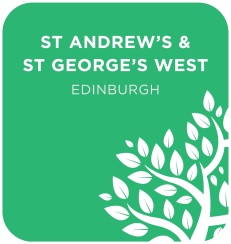 St Andrew’s and St George’s WestPlease return this form to St Andrew’s and St George’s West, 13 George Street, Edinburgh EH2 2PA Or e-mail it to churchmanager@stagw.org.ukWe will contact you to discuss suitable volunteer opportunities. Thanks for your interest!Your nameYour contact details, including e-mail if possibleWhat skills would you like to use or develop?Any special interests?What do you want to achieve in volunteering?How much time are you able to offer? Any other information you want to give us about yourself?